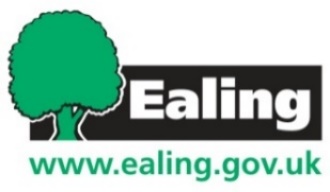 Determination application form (Maintained schools)                                                 This is an application form for a determination to lift or modify the requirement for maintained schools to deliver ‘collective worship’ that is ‘wholly or mainly of a broadly Christian character’ and can be downloaded at Determination application form. The form refers to ‘collective worship / reflection’ in line with Ealing Guidance on Collective worship.  Please focus your application and evidence on acts of collective worship / reflection not on whole school assemblies. Thank you for completing this application. Please submit to elp@ealing.gov.uk with all supporting documentation at least three weeks prior to the SACRE meeting.1School name2Local Authority school statusPrimaryPrimaryPrimarySecondarySecondarySecondarySpecialSpecialSpecialSpecialSpecial2Local Authority school status3Headteacher’s name4Is this application for a renewal of a previously granted determination?Is this application for a renewal of a previously granted determination?Is this application for a renewal of a previously granted determination?Is this application for a renewal of a previously granted determination?Is this application for a renewal of a previously granted determination?Is this application for a renewal of a previously granted determination?YesYesYesNo4If yes, when does/did the determination expire?If yes, when does/did the determination expire?If yes, when does/did the determination expire?If yes, when does/did the determination expire?If yes, when does/did the determination expire?If yes, when does/did the determination expire?5Date of governing board meeting at which the decision to (re)apply for a determination formally approved. Please attach a copy of relevant section only, of the minutes.Date of governing board meeting at which the decision to (re)apply for a determination formally approved. Please attach a copy of relevant section only, of the minutes.Date of governing board meeting at which the decision to (re)apply for a determination formally approved. Please attach a copy of relevant section only, of the minutes.Date of governing board meeting at which the decision to (re)apply for a determination formally approved. Please attach a copy of relevant section only, of the minutes.Date of governing board meeting at which the decision to (re)apply for a determination formally approved. Please attach a copy of relevant section only, of the minutes.Date of governing board meeting at which the decision to (re)apply for a determination formally approved. Please attach a copy of relevant section only, of the minutes.6Please attach the details of any consultation with parents (strongly advised).Please attach the details of any consultation with parents (strongly advised).Please attach the details of any consultation with parents (strongly advised).Please attach the details of any consultation with parents (strongly advised).Please attach the details of any consultation with parents (strongly advised).Please attach the details of any consultation with parents (strongly advised).Please attach the details of any consultation with parents (strongly advised).Please attach the details of any consultation with parents (strongly advised).Please attach the details of any consultation with parents (strongly advised).Please attach the details of any consultation with parents (strongly advised).Please attach the details of any consultation with parents (strongly advised).Please attach the details of any consultation with parents (strongly advised).7Religious affiliation of families of pupils in the schoolReligious affiliation of families of pupils in the schoolCurrent breakdownCurrent breakdownCurrent breakdownPrevious breakdown(if a renewal)Previous breakdown(if a renewal)Previous breakdown(if a renewal)Previous breakdown(if a renewal)Previous breakdown(if a renewal)Previous breakdown(if a renewal)Previous breakdown(if a renewal)7NumberPercentagePercentageNumber Number Number PercentagePercentagePercentagePercentage7Baha’iBaha’i7BuddhistBuddhist7ChristianChristian7HinduHindu7Humanist / atheist / agnosticHumanist / atheist / agnostic7JainJain7JewishJewish7MuslimMuslim7PaganPagan7RastafarianRastafarian7RavidasianRavidasian7ShintoShinto7SikhSikh7Zoroastrian Zoroastrian 7OtherOther7NoneNone8Is this application being made in respect of the whole school? If so, please describe how you will safeguard the interests of parents of children for whom broadly Christian reflection would be appropriate.one or more clearly described and defined group(s) within the school?  If so, please give details.Is this application being made in respect of the whole school? If so, please describe how you will safeguard the interests of parents of children for whom broadly Christian reflection would be appropriate.one or more clearly described and defined group(s) within the school?  If so, please give details.Is this application being made in respect of the whole school? If so, please describe how you will safeguard the interests of parents of children for whom broadly Christian reflection would be appropriate.one or more clearly described and defined group(s) within the school?  If so, please give details.Is this application being made in respect of the whole school? If so, please describe how you will safeguard the interests of parents of children for whom broadly Christian reflection would be appropriate.one or more clearly described and defined group(s) within the school?  If so, please give details.Is this application being made in respect of the whole school? If so, please describe how you will safeguard the interests of parents of children for whom broadly Christian reflection would be appropriate.one or more clearly described and defined group(s) within the school?  If so, please give details.Is this application being made in respect of the whole school? If so, please describe how you will safeguard the interests of parents of children for whom broadly Christian reflection would be appropriate.one or more clearly described and defined group(s) within the school?  If so, please give details.Is this application being made in respect of the whole school? If so, please describe how you will safeguard the interests of parents of children for whom broadly Christian reflection would be appropriate.one or more clearly described and defined group(s) within the school?  If so, please give details.Is this application being made in respect of the whole school? If so, please describe how you will safeguard the interests of parents of children for whom broadly Christian reflection would be appropriate.one or more clearly described and defined group(s) within the school?  If so, please give details.Is this application being made in respect of the whole school? If so, please describe how you will safeguard the interests of parents of children for whom broadly Christian reflection would be appropriate.one or more clearly described and defined group(s) within the school?  If so, please give details.Is this application being made in respect of the whole school? If so, please describe how you will safeguard the interests of parents of children for whom broadly Christian reflection would be appropriate.one or more clearly described and defined group(s) within the school?  If so, please give details.Is this application being made in respect of the whole school? If so, please describe how you will safeguard the interests of parents of children for whom broadly Christian reflection would be appropriate.one or more clearly described and defined group(s) within the school?  If so, please give details.Is this application being made in respect of the whole school? If so, please describe how you will safeguard the interests of parents of children for whom broadly Christian reflection would be appropriate.one or more clearly described and defined group(s) within the school?  If so, please give details.9If this is an application for the renewal of a previous determination, please attach a description of any circumstances that may have changed since the last determination was granted.If this is an application for the renewal of a previous determination, please attach a description of any circumstances that may have changed since the last determination was granted.10Please attach: the school policy on collective worship / reflectiondetails of the arrangements that are in place so that all pupils in the school are being provided with an opportunity for collective worship / reflection on each school day.Please attach: the school policy on collective worship / reflectiondetails of the arrangements that are in place so that all pupils in the school are being provided with an opportunity for collective worship / reflection on each school day.11Please attach a summary list of acts of collective worship / reflection for the current and previous term please include brief descriptions of at least three acts of collective worship / reflection that have been delivered or will be delivered that represent the range of religious and non-religious content in your programme.  (Please do not include complete assembly PowerPoints.)Please attach a summary list of acts of collective worship / reflection for the current and previous term please include brief descriptions of at least three acts of collective worship / reflection that have been delivered or will be delivered that represent the range of religious and non-religious content in your programme.  (Please do not include complete assembly PowerPoints.)12How many pupils in the school are currently withdrawn from:How many pupils in the school are currently withdrawn from:12a) all acts of collective worship / reflection12b) some acts of collective worship / reflection – please attach details13How are you intending to feature belief systems, religious and non-religious, that are not represented in your school population within the new programme of collective worship / reflection?  Please give details.How are you intending to feature belief systems, religious and non-religious, that are not represented in your school population within the new programme of collective worship / reflection?  Please give details.14Is there anything else you wish to bring to SACRE’s attention in relation to your application?Is there anything else you wish to bring to SACRE’s attention in relation to your application?Title of DocumentQuestionTick if attachedGoverning board minutes (relevant section only)5Parental consultation6Collective worship / reflection arrangementsFor safeguarding interests of Christian parentsCatering for specific groups in school8a8bChanges since the last determination was granted9School policy on collective worship / reflection10aArrangements relating to provision for each school day10bAll-school plans for the current and previous term11aBrief descriptions of at least three acts of collective worship/ reflection from this or the previous term that reflect the range of religious and non-religious content in your programme. 11bHeadteacher’s signatureDate